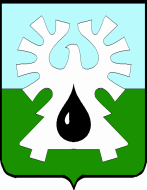 МУНИЦИПАЛЬНОЕ ОБРАЗОВАНИЕ ГОРОД УРАЙХАНТЫ-МАНСИЙСКИЙ АВТОНОМНЫЙ ОКРУГ-ЮГРА          ДУМА ГОРОДА УРАЙ           РЕШЕНИЕот 25 мая 2017 года                                                                                         № 26О внесении изменений в Правила землепользования и застройки муниципального образования городской округ город Урай Рассмотрев представленный главой города Урай проект решения Думы города Урай «О внесении изменений в Правила землепользования и застройки муниципального образования городской округ город Урай», учитывая протокол публичных слушаний и заключение о результатах публичных слушаний, Дума города Урай решила:1. Внести в Правила землепользования и застройки муниципального образования городской округ город Урай, утвержденные решением Думы города Урай от 26.11.2009 №106 (в редакции решений Думы города Урай от 31.05.2010 №38, от 02.11.2010 №90, от 24.02.2011 №3, от 20.12.2011 №97, от 15.03.2012 №25, от 15.03.2012 №26, от 28.06.2012 №59, от 28.06.2012 №60, от 27.09.2012 №81, от 22.11.2012 №114, от 24.01.2013 №4, от 25.04.2013 №25, от 20.06.2013 №36, от 26.09.2013 №56, от 20.02.2014 №6, от 22.05.2014 №26, от 22.05.2014 №27, от 25.09.2014 №48, от 25.09.2014 №49, от 23.10.2014 №59, от 26.03.2015 №29, от 30.04.2015 №45, от 24.12.2015 №145, от 24.12.2015 №146, от 26.05.2016 №37, от 26.05.2016 №38, от 27.10.2016 №18, от 24.11.2016 №28, от 21.02.2017 №7),  следующие изменения.1) В части 1 статьи 21 части 1 «Порядок применения правил и внесения в них  изменений»:а) слова «назначения и зона» заменить словами «назначения, зона»;б) дополнить словами «зона занятая объектами сельскохозяйственного назначения и предназначенная для ведения растениеводства».2) Часть 2 «Карта градостроительного зонирования» изложить в новой редакции согласно приложению.3) В части 3 «Градостроительные регламенты»:а) зоны сельскохозяйственного использования пункта 1 «Перечень территориальных зон» дополнить территориальной зоной СХ4 «Зона, занятая объектами сельскохозяйственного назначения и предназначенная для ведения растениеводства»;б)  таблицы подпунктов  3.1.1, 3.1.2, 3.1.4  пункта 3 «Пространственные параметры. Эстетические параметры» дополнить  строкой 1.3 следующего содержания:«»;в) таблицу подпункта  3.1.3 пункта 3 «Пространственные параметры. Эстетические параметры» дополнить  строкой 1.4 следующего содержания:« »;г)  в подпунктах 3.3.2., 3.3.3., 3.5., 3.6. пункта 3 «Пространственные параметры. Эстетические параметры» слова «Пространственные и эстетические параметры определяются проектом.» заменить таблицей следующего содержания:«»;д) зоны сельскохозяйственного использования в пункте 4 «Градостроительные регламенты по видам разрешенного использования земельных участков и объектов капитального строительства» дополнить территориальной зоной СХ4 «Зона, занятая объектами сельскохозяйственного назначения и предназначенная для ведения растениеводства».Установить для территориальной зоны СХ4 «Зона, занятая объектами сельскохозяйственного назначения и предназначенная для ведения растениеводства» основные разрешенные виды использования земельных участков код 13.700 «Технические зоны: линии электропередачи, трубопроводы, линии связи», код 15.120 «Растениеводство (пашни, пастбища, луга, сенокосы, многолетние насаждения, теплицы, оранжереи, парники, сельскохозяйственные питомники)», код 17.300 «Объекты малых архитектурных форм, благоустройства и наружной рекламы».2. Настоящее решение вступает в силу после опубликования в газете «Знамя» и подлежит размещению на сайте органов местного самоуправления города Урай в информационно-телекоммуникационной сети «Интернет».1.3.гаража для вида использования земельных участков код 14.112 «Гаражные кооперативы, стоянки с гаражами боксового типа»этаж11.4.гаража для вида использования земельных участков код 14.112 «Гаражные кооперативы, стоянки с гаражами боксового типа»этаж1№ наименование параметраед.изм.Показатель (предельный параметр)Показатель (предельный параметр)Показатель (предельный параметр)№ наименование параметраед.изм.минимальныймаксимальныйтекстовое значениеПространственные параметрыПространственные параметрыПространственные параметрыПространственные параметрыПространственные параметрыПространственные параметры1.Этажность 1.1.гаража:- для вида использования земельных участков код 14.112 «Гаражные кооперативы, стоянки с гаражами боксового типа»- для вида использования земельных участков код 14.111 «Отдельно стоящие одноэтажные гаражи (до 3 машиномест)»этаж1Эстетические параметры определяются проектомЭстетические параметры определяются проектомЭстетические параметры определяются проектомЭстетические параметры определяются проектомЭстетические параметры определяются проектомЭстетические параметры определяются проектомИ.о. председателя Думы города Урай                 И.о. председателя Думы города Урай                 Глава города УрайГлава города УрайА.В. БабенкоА.В. Иванов30 мая 2017 года30 мая 2017 года